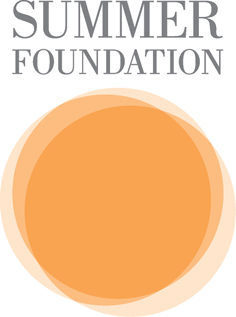 
summer foundation 
competitive reseaRcH grant 
Expression of interest formIndividual
applicantRESEARCH MENTOR (if applicable)Co-investigators (if applicable)proposed research arearesearch experience and areas of interestcoNTRIBUTION TO THE PROJECTMETHODOLOGYpROJECT OUTCOMESreferencesPlease list 2 References.Reference 1Reference 2Applicant declarationI declare that the information supplied in this application is true and correct and that all required supporting documents have been supplied. I have original copies of all submitted documents and understand that the Summer Foundation may request sighting the original documents for the purpose of verification. I acknowledge that all documents submitted will become the property of the Summer Foundation and will not be returned to me. Yes       No I understand that the information collected in this application form will enable the Summer Foundation to assess my application. I also understand that if I do not complete all relevant sections of this application or fail to supply necessary supporting documentation it may not be possible for the Summer Foundation to process my application.  Yes       No I understand that it is a serious offence under the Criminal Code of the Australian Commonwealth to give misleading or false information and I acknowledge that the Summer Foundation reserves the right to reverse any decision made about my application for research funding if it is found that I have provided misleading or false information. Yes       NoTitleFirst nameLast namePhoneEmailAny other names you are published underApplication type
 Postgraduate fellowship  Potential PhD studentUniversityDepartmentUniversity physical addressUniversity postal addressTitleFirst nameLast namePositionEmailUniversityDepartmentNameCurrent appointmentInstitutionMost relevant qualificationHours/week devoted to the projectEmail addressPhone numberPlease select the area of research you would prefer to work on Impact of the NDIS on young people in aged care: analysis of plans, funded services and outcomes Disability housing: needs, preferences, demand and supply Prevention of new admissions of young people to aged care Evaluation of hospital discharge planning and follow up Goal setting, goal attainment and outcomes Impact and cost benefits of Participant Led Training Videos OtherPlease provide a brief summary of your research experience to date and areas of interest. (Maximum 250 words)Describe your potential contribution to the research project.  What practical, clinical and research expertise do you have? How will these be applied to research at the Summer Foundation? (Maximum 300 words)Please outline your experience with qualitative and quantitative research methods with references to any relevant publications.  (Maximum 500 words)TRANSLATIONPlease describe any work you have completed that involves the translation of research findings into resources, policy or practice. Please reference or provide links to any relevant material.  (Maximum 200 words)NamePositionInstitutionEmail addressPhoneNamePositionInstitutionEmail addressPhoneName of authorised person making 
this application and declarationPositionDate Signature